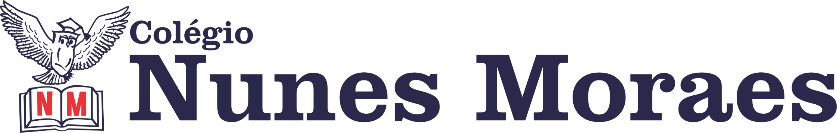 AGENDA DIÁRIA 3° ANO, 24 DE MAIO.1ª AULA: LÍNGUA PORTUGUESA.Capítulo 8: A poesia de cada dia. Páginas: 52 a 55.Objeto de conhecimento: Leitura/escuta: Poema.Aprendizagens essenciais: Ler e compreender, com certa autonomia, textos em versos, explorando rimas, sons e jogos de palavras, imagens poéticas (sentidos figurados) e recursos sonoros.Link da videoaula: https://youtu.be/t4cs9OWI_A4 ROTEIRO DA AULAAtividades propostas: Abertura do capítulo 8: A poesia de cada dia, Hora da leitura p.52 e 53; Entendendo o texto p.54, questões 1 e 2.Atividade de casa: Entendendo o texto p.55, questões 3 e 4. 2ª AULA: MATEMÁTICA.Capítulo 8: Começando a multiplicar. Págs.: 64 a 67.Objeto de conhecimento: Construção de fatos fundamentais da multiplicação.Aprendizagens essenciais: Analisar, interpretar e resolver situações-problema do campo multiplicativo de natureza combinatória.Link da videoaula: https://youtu.be/AxAPrX0BqwI ROTEIRO DA AULAAtividades propostas: Abertura do capítulo 8: Começando a multiplicar p.64, Trocando ideias p.65; Comece bem p.66, questões 1 e 2.Atividade de casa: Comece bem p.67, questão 3.3ª AULA: HISTÓRIA.Capítulo 8: Da formação à reforma das cidades. Págs.: 46 a 51.Objetos de conhecimento: De povoados a cidades (Cidades históricas e suas reformas).Aprendizagens essenciais: Identificar os grupos populacionais que formam a cidade, o município e a região, as relações estabelecidas entre eles e os eventos que marcam a formação da cidade, como os fenômenos migratórios.Link da videoaula: https://youtu.be/XDaTRJTANcM ROTEIRO DA AULAAtividades propostas: Abertura do capítulo 8: Da formação à reforma das cidades p.46, Trocando ideias p.47; De povoados a cidades p.48 a 50; Agora é com você p.51, questões 1, 2 e 3.4ª AULA : GEOGRAFIA.Capítulo 8: Paisagens e atividades econômicas da cidade.   Pág.: 126 a 129.Objeto de conhecimento: Paisagens e atividades econômicas da cidade.Aprendizagens essenciais: Identificar marcas de contribuição cultural e econômica de grupos de diferentes origens.Link da videoaula: https://youtu.be/EyppksjLOis ROTEIRO DA AULAAtividades propostas: Abertura do capítulo 8: Paisagens e atividades econômicas da cidade p.126, Trocando ideias p.127; O espaço urbano p.128 e 129.Atividades para casa: Agora é com você p.129, questão 1.Boa semana e bons estudos!